Попов Георгий, 5 лет.Воспитанник МАДОУ детский сад №90 города Тюмени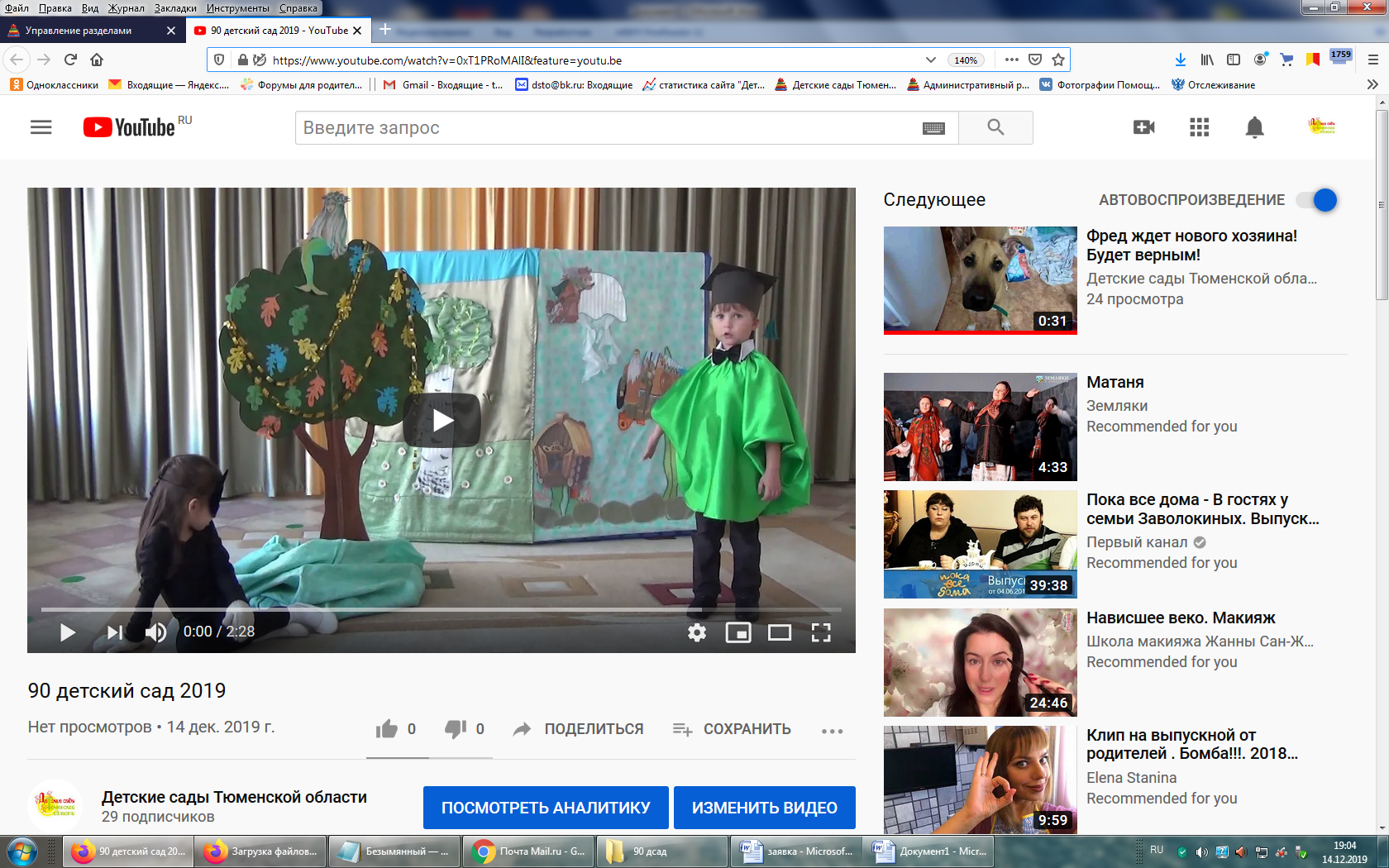 Попов Георгий посещает логопедическую группу.  Это очень одаренный ребенок. Помимо д/сада мальчик с удовольствием занимается в музыкальной школе «Этюд», участвует в мероприятиях музыкальной школы и детского сада. В декабре 2019 года Георгий участвовал  в вокальном конкурсе для детей « Парад талантов» в номинации дети 3-5 лет и стал лауреатом 1 степени, а также принимает активное участие в городских  конкурсах рисунков.На конкурсе «Мечте навстречу» мальчик читает стихотворение А.С.Пушкина.  https://www.youtube.com/watch?v=0xT1PRoMAlI&feature=youtu.be